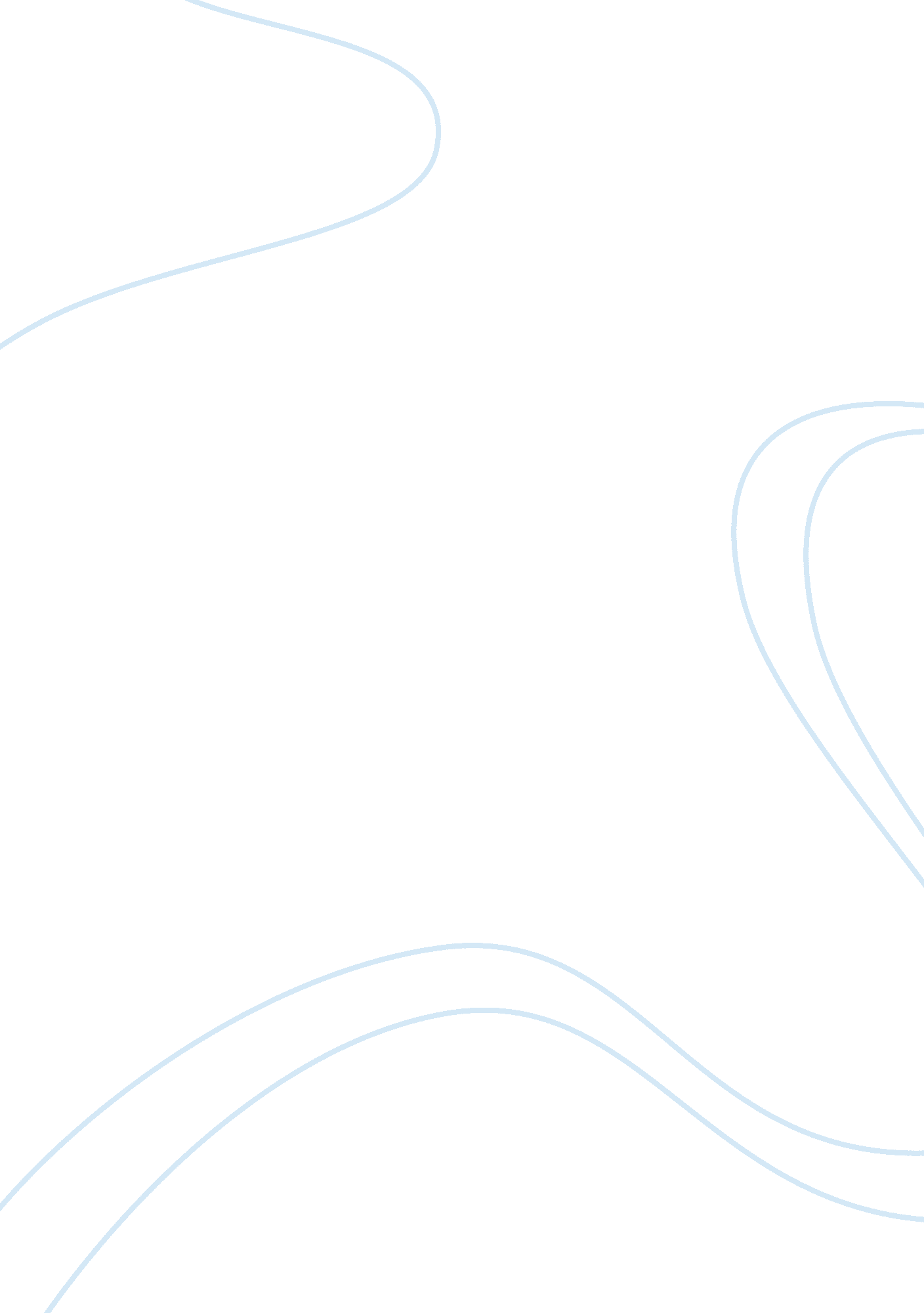 Introduction were so much big that it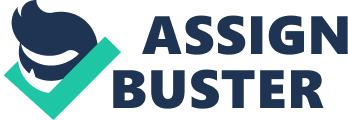 INTRODUCTION : Water pollutionhas been one of the great disastrous things that has been going on around us. Pollution meansadding substances to the environment that don’t belong there—like the  water pollution from this smokestack. GOEL P. K. (2006)defined that Pollution is not always as obvious as this, however Water is knownto be a universal solvent and an important means that various substances canget added to water and remain completely or partially dissolved or at timeseven undissolved. Water pollution is the result of changes in its substantialquality and this changes can occur due to both natural and also with theconsequence of one or more activities by humans . In Scientific Aspects of Marine EnvironmentalProtection(1972) a group of experts says that the introduction by man, directly or indirectly, of substances or energy into the marine environmentthat can resulting in such deleterious effects that can bring to livingresources, hazards to the health of human, hindrance to marine activities, thatincludes fishing, impairment of quality for use of sea water and reduction ofamenities. Fortunatelyalthough this much pollution is going on this earth and the earth is alwaysforgiving us for this kind of actions. We know that pollution is a human problem because it is a relatively recentdevelopment in the earth’s history: before the 19th century IndustrialRevolution, people used to lived more in harmony with the environment aroundthem. As the wind of industrialization has spread over the whole world, theproblem of pollution has spread rapidly along with it. When the Earth’spopulation was n’t so higher, no one believed that pollution can create suchserious problems for us. It was once heavily believed by all that the oceanswere so much big that it can never be polluted. Today, with around 7 billionpeople on the planet, it has become clear that it is very possible to pollutethis large ocean by human. Pollution is one of the signs that humans haveexceeded those limits. And this exceeding of limitation will not bring any goodfor the human. Human are bringing a great disaster for themselves by thispollution. ADVERSE AFFECT : To understand about the water pollution andits aspects it is obvious to know about the types of water sources that we canfind on this earth. The first source that we find here are the river, ocean, lakes etc. This water are the sources of surface water. This are the mostlypolluted water source on this earth. There is another source that we can findis the ground water. Koplin(1997) identified that aquifers feed our rivers and supply much of the waterthat we drink. This can become polluted as well, for example, when weed killersare used in people’s gardens drain into the ground by the owners. Groundwaterpollution became much less obvious than surface-water pollution, but is notless of a problem. In 1996, a study in Iowa in the United States came toconclude that over half of the state’s groundwater wells were contaminated withweed killers. There are twodifferent ways in which the water is being polluted. The ways are Point sourcepollution and the non point source pollution. When the pollution comes from a single location, it is knownas point-sourcepollution. A great deal ofwater pollution also can happens not only from one single source but from manydifferent scattered sources. This is called non point-source pollution. The water around us on this earthcan’t be polluted by itself. It is human who are polluting the water. The mostcommon cause of water pollution are the industries around us. Since theindustrialization the growth of industries and more sophisticated mechanismwhich are used for more productivity are causing this water pollution in agreat extent. The most of the pole on this planet are always disposing thesewage  in this water. This alwaysincreasing peoples sewage are a great source that are causing this pollution. According to theWorld Health Organization,(2017) some of 663 million people (9 percent of theworld’s population) don’t find the access to safe drinking water, while 2. 4 billion (40 percent of theworld’s population) don’t find the safe and roper sanitation system; althoughthere have been great improvements in securing access to clean water, relativelythis little progress has been made on improving global sanitation in the lastdecade which could not make so big impact. Sewage disposal affects onenvironment around people and leads to water-related diseases for examplediarrhea that kills 525, 000 children under five each year. Another causes that we can see with the increase ofagricultural revolution is the fertilizers and insecticides. This fertilizersare being used by the farmers and this gets washed away with the rain to thenearer river lake ponds etc. factories are increasingly polluting the watersince it was started ny the mankind. They are basically wasting the pure waterfor their actions and turning them into waste after using. The Clean WatershedNeeds Survey Report(2012)Inthe United States alone, around 400, 000 factories take clean water from rivers, and they pump polluted waters back from where they took it from. However, therehave been major improvements done in waste water treatment recently. Since1970, in the United States, the Environmental Protection Agency (EPA) hasinvested about $70 billion in improving water treatment plants that, as of2015, in order to serve around 88 percent of the US population (compared tojust 69 percent in 1972). However, another $271 billion in the system are stillwaiting to be updated and upgraded.  theindustries are always throwing there chemical wastes to the water. Thischemical wastes creating a great concern for us as this chemical wastes can bedeadly. Along with this we can find many radio active wastes are as well thrownby this organizations. Most of this radio active wastes come from the nuclearpower plants. Brown.(1997) hasfound in his research that Countries such as Norway, which lie at thedownstream from Britain, receives significant doses of radioactive pollutionfrom all the Sellafield. The Norwegian government has repeatedly complained tothem that the radiation level of the Sellafield has increased along its coastby 6–10 times. Both the Irish and Norwegian governments now continue to pressthem to close this plants. Michael (2007) gave his opinionon the water pollution that Ships are one of the means of transport inthe sea root. This ships are always throwing the oil wastes to the ocean. Fromthe research we can find that only12 percent of the oil that enters the oceans comes from the accidents thattakes place. Here the source of over 70 percent of oil pollution at sea arefrom the routine shipping and from the oil that people pour down drains onland.  Heator thermal pollution from factories and power plants alsocauses problems in rivers. By raising the temperature, it reduces the amount ofoxygen dissolved in the water, thus also reducing the level of aquatic lifethat the river can support. CONTROLLING THE RISK: As we can see the sources and how the wateris being polluted we can know how this can effect the world. With the pollutionthe rate of pure drinking water is decreasing rapidly. Many people are gettingsick due to drinking this water. The ecological system are being harmed by thisas the species living water are dying. Because of the water pollution manydifferent kinds of fishes which we used to find in past are not found today. It can poisonshellfish that grow near the shore. People who eat poisoned shellfish risksuffering from an acute—and sometimes fatal—illness called paralytic shellfishpoisoning. The natural beauty of beaches are decreasing as the waste oil fromships are washed away tom this beaches. People who bathe or surf in the water can fall ill if they swallowpolluted water. Pollution matters because it harms the environment on whichpeople depend. The environment is not something distant and separate from ourlives. It’s not a pretty shoreline hundreds of miles from our homes or awilderness landscape that we see only on TV. The environment is everything thatsurrounds us that gives us life and health. Destroying the environmentultimately reduces the quality of our own lives—and that, most selfishly, iswhy pollution should matter to all of us. As the increase in the rate of water pollutionmany people believes that it can’t be stopped. But some people think this cantbe stopped but it can be controlled. To live longer in this world and to giveourselves and future generations a safe life we should be aware of thispollution and we should try to control this pollution. It is true that in thisworld it is not so easy to control. We saw that most of the pollution are doneby the industries. This industries has become a part of our life. So it can’tbe reduced or stopped overnight. To reduce the pollution the first step has tobe the increase of education about environment. People has to be educated onthe bad effect that can be come upon us due to the water pollution. They has tobe taught how to work against and how to reduce the pollution. The scientistcan make some research on this about how to decrease the rate or how to purifymore water than before. It will be worthy to purify the water as we can’t stopthe industries. The government of every country has to come forward as well. There has to be some laws to be made upon this. Government has to look upon theindustries. There has to be some monitoring on them so that the industriescan’t throw the wastes. There has to be penalties upon throwing too much wastesto the water. The industries must try to recycle the waste rather than throwingthem into the water.  Environmental laws can make it tougher forpeople to pollute, but to be really effective they have to operate acrossnational and international borders. This is why we have international lawsgoverning the oceans, such as the 1982 UN Convention on the Law of the Sea (signed by over 120 nations), the 1972 London (Dumping) Convention, the 1978 MARPOL International Convention for the Prevention of Pollution fromShips, and the 1998 OSPAR Convention for the Protectionof the Marine Environment of the North East Atlantic. Many environmental researchers say that it wouldbe better to tackle the pollution by the  polluter pays principle. Basicallythis term says that anyone or any organization that do any pollution to theenvironment will has to take responsibility for this wastes. Actually he has topay for cleaning this wastes. For example we can say the shipping corporationhas to pay when the throw the oil wastes to the ocean. This kind of steps aretaken by the governments so the organizations take measure to recycle thewastes rather than throwing o the water. CONCLUSION: Life is full of choices. Here in this we can live with a polluted environment where we are always withinthe risk of our lives. As we know we can never live a happy and healthypeaceful life with pollution around us. It us our responsibility to create andkeep a better world. If not for us we must do it for the future generations. And to do this all of us has to come along. Because no one can do it alone. Itis not the responsibility of the government alone as well. Its everyone’sresponsibility. And we can’t skip this. We can take individual action to help reducewater pollution, for example, by using environmentally friendly detergents, not pouring oil downdrains, reducing pesticides, and so on. We can take community action too, byhelping out on beach cleans or litter picks to keep our rivers and seas thatlittle bit cleaner. And we can take action as countries and continents to passlaws that will make pollution harder and the world less polluted. Workingtogether, we can make pollution less of a problem and the world a better place 